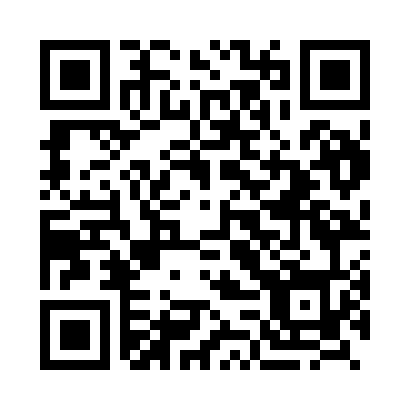 Prayer times for Babriskis, LithuaniaWed 1 May 2024 - Fri 31 May 2024High Latitude Method: Angle Based RulePrayer Calculation Method: Muslim World LeagueAsar Calculation Method: HanafiPrayer times provided by https://www.salahtimes.comDateDayFajrSunriseDhuhrAsrMaghribIsha1Wed3:055:441:196:298:5511:252Thu3:045:411:196:318:5711:263Fri3:035:391:196:328:5911:274Sat3:025:371:196:339:0111:275Sun3:025:351:196:349:0311:286Mon3:015:331:196:359:0511:297Tue3:005:311:186:369:0611:308Wed2:595:301:186:379:0811:309Thu2:585:281:186:389:1011:3110Fri2:585:261:186:399:1211:3211Sat2:575:241:186:409:1411:3312Sun2:565:221:186:419:1511:3313Mon2:555:201:186:429:1711:3414Tue2:555:191:186:439:1911:3515Wed2:545:171:186:449:2111:3616Thu2:535:151:186:459:2211:3617Fri2:535:141:186:469:2411:3718Sat2:525:121:186:479:2611:3819Sun2:525:111:186:489:2711:3820Mon2:515:091:196:499:2911:3921Tue2:505:081:196:509:3011:4022Wed2:505:061:196:519:3211:4123Thu2:495:051:196:529:3311:4124Fri2:495:031:196:539:3511:4225Sat2:485:021:196:549:3611:4326Sun2:485:011:196:549:3811:4327Mon2:485:001:196:559:3911:4428Tue2:474:591:196:569:4111:4529Wed2:474:571:196:579:4211:4530Thu2:464:561:206:579:4311:4631Fri2:464:551:206:589:4511:47